PROGRAMMA DELLA MANIFESTAZIONE DI LUNEDÌ 28 NOVEMBRE 2011In occasione della visita a Mistretta(se ci sarà) dell’assessore regionale alla Sanità, Massimo Russo NOI (NON) SUONEREMO LE NOSTRE CAMPANE“Perché c’è chi ha paura delle campane a morto” RACCOLTA di 10 mila firme in tutti i Comuni dei Nebrodi per il diritto alla salute.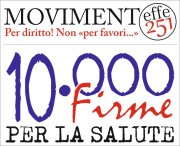 Le firme raccolte, fino a sabato 26 novembre, ammontano a quota 8.250.TUTTE LE CAMPANE di Mistretta non suoneranno a morto.No, non suoneranno più. Perché le campane a morto fanno paura. Suoneremo solo quelle a festa.Concentramento dei cittadini in piazza Vittorio Veneto (Monumento ai Caduti) e in piazza Unità d’Italia (Municipio e chiesa Madre). Trasmissione in diretta, audio o video che sia, di Telemistretta (ammesso che venga autorizzata e non disturbi anche questa possibilità di partecipazione popolare).Il sit-in accoglierà Russo in silenzio.LA SECONDA RIVOLTA PACIFICA DI SAN SEBASTIANO Il prossimo 28 novembre sarà come per la festa di San Sebastiano di gennaio e agosto. Sarà festa di San Sebastiano. Tutta Mistretta deve scendere in piazza. Dobbiamo essere, almeno, in tre mila persone. PASSATE PAROLA! Restano a casa solo gli ammalati. Sarà la "civile, pacifica e legittima" seconda rivolta di San Sebastiano del 2011. Ci fu -questa è storia- una prima sommossa popolare il 17 agosto 1860. Fu violenta e sanguinosa e fu causata dalla questione della distribuzione delle terre. Quella insurrezione popolare si concluse con una sparatoria e un ferito, proprio prima che uscisse il fercolo del Patrono. Il teatro dell'evento fu piazza Marconi. La storia insegna sempre. Soprusi di ieri e saccheggi di oggi.DOBBIAMO pretendere che il dibattito con Russo sia diffuso almeno via audio da tutti i campanili della città.DOBBIAMO pretendere che gli esponenti del Movimento EFFE251 siano ammessi a parlare durante la riunione, prima della “passerella” dei politici.MINACCIA (solo per ora) della "luminaria" simbolica dei certificati elettorali.INCONTRI del Movimento con le associazioni e gli amministratori dei nove Comuni dei Nebrodi interessati: Mistretta, Capizzi, Motta d'Affermo, Castel di Lucio, Reitano, Pettineo, Tusa, Caronia e Santo Stefano Camastra. In questi paesi sono state promosse riunioni e assemblee (anche autonome e indipendenti), durante le quali è andata avanti la raccolta delle firme con nome, cognome e numero del documento di identità.Il sit-in è previsto dalle ore 9.30 alle 14.00.A cosa sto pensando? Penso a chi teme le campane a morto. Penso a chi non ha mai letto “Per chi suona la campana” di Ernest Hemingway (perché non ci arriva). Penso a chi ha detto che "in Municipio (ovvero la Casa comunale) sono a casa mia". Un Municipio è "casa" di tutti. Potrebbe bastare questo per dire "basta a tutto". Lo dico: basta! Penso a chi mi ha definito da sempre -anche pochi minuti fa- un "soldato-assoldato". Penso a chi mi ha detto -appena pochi minuti fa- che "sono soltanto un attore". Cioè: un guitto; cioè un buffone, gigione, attorucolo, saltimbanco, pagliaccio, teatrante. Vedi anche: clown, esibizionista, mattatore, giullare, parolaio, commediante, declamatore. Sono una nullità. Bene. Condivido. Una nullità non chiede scusa "alla totalità dello Zero assoluto". Attendo io scuse scritte. Se necessario, firmate davanti al notaio. Altrimenti: a mai più vederci. Riferite, o spioni del web e di Facebook. Passo e chiudo la polemica. Definitivamente.© a cura di Sebastiano Lo Iacono per mistrettanews novembre 2011